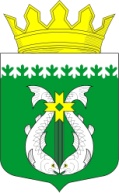 РЕСПУБЛИКА КАРЕЛИЯKARJALAN TAZAVALDUАДМИНИСТРАЦИЯСУОЯРВСКОГО МУНИЦИПАЛЬНОГО ОКРУГАSUOJÄRVEN YMBÄRISTÖN HALLINDOПОСТАНОВЛЕНИЕ     09.01.2023					                                                       № 30Об утверждении Положения о комиссии по проведению аукциона на право получения решения о размещении нестационарного торгового объекта на территории Суоярвского муниципального округаВ соответствии с Федеральным законом от 06.10.2003 г. № 131-ФЗ «Об общих принципах организации местного самоуправления в Российской Федерации», Федеральным законом от 28.12.2009 г. № 381-ФЗ «Об основах государственного регулирования торговой деятельности в Российской Федерации», приказом Министерства экономического развития Республики Карелия от 12.01.2011 г. № l-A «Об установлении Порядка разработки и утверждения органами местного самоуправления Республики Карелия схемы размещения нестационарных торговых объектов на земельных участках, в зданиях, строениях, сооружениях», Постановлением администрации Суоярвского муниципального округа № 14 от 09.01.2023 «Об утверждении Порядка принятия решения о размещении нестационарного торгового объекта на территории Суоярвского муниципального округа: 	1.  Утвердить Положение о комиссии по проведению аукциона на право получения решения о размещении нестационарных торговых объектов на территории Суоярвского муниципального округа (прилагается).2. Утвердить состав комиссий по проведению аукциона на право получения решения о размещении нестационарных торговых объектов на территории Суоярвского городского поселения согласно Приложению № 1 к настоящему постановлению.3. Утвердить форму реестра, поступивших заявок на участие в аукционе на право получения решения о размещении нестационарного торгового объекта на территории Суоярвского муниципального округа согласно Приложению № 2 к настоящему постановлению.4. Признать утратившими силу Постановления администрации муниципального образования «Суоярвский район»: - от 28.09.2021 № 768  «Об утверждении Положения о комиссии по проведению аукциона на право получения решения о размещении нестационарного торгового объекта на территории Суоярвского городского поселения»;- от 28.09.2021 № 769 «Об утверждении Состава  о комиссии по проведению аукциона на право получения решения о размещении нестационарного торгового объекта на территории Суоярвского городского поселения».5. Разместить настоящее постановление на официальном сайте Суоярвского муниципального округа в информационно-телекоммуникационной сети «Интернет».6. Контроль за исполнением настоящего постановления оставляю за собой.Глава Суоярвского муниципального округа 					                        Р.В. ПетровРазослать: Дело, отдел по развитию предпринимательства и инвестиционной политики, членам комиссии         УТВЕРЖДЕНО             постановлением Администрации Суоярвского муниципального округаот 09.01.2023  № 30ПОЛОЖЕНИЕо комиссии по проведению аукциона на право получения решения о размещении нестационарного торгового объекта на территории                            Суоярвского муниципального округаГлава 1. ОБЩИЕ ПОЛОЖЕНИЯ1. Настоящее Положение о комиссии по проведению аукциона на право получения решения о размещении нестационарного торгового объекта на территории Суоярвского муниципального округа (далее - Положение),  разработано в соответствии с Федеральным законом от 06.10.2003 г. № 131-ФЗ «Об общих принципах организации местного самоуправления в Российской Федерации»,  Федеральным законом от 28.12.2009 № 381-ФЗ «Об основах государственного регулирования торговой деятельности в Российской Федерации», Порядком принятия решения о размещении нестационарного торгового объекта на территории Суоярвского муниципального округа (далее - Комиссия).2.  Комиссия создается с целью проведения аукциона на право получения решения о размещении нестационарных торговых объектов на территории Суоярвского муниципального округа, определения участников и победителя аукциона.
Глава 2. ПРИНЦИПЫ ДЕЯТЕЛЬНОСТИ И ФУНКЦИИ КОМИССИИ1. Обеспечение объективности и беспристрастности при рассмотрении заявлений о проведении аукциона;2. Соблюдение принципов публичности, прозрачности, конкурентности, равных условий и недопущение дискриминации при принятии решений о проведении аукциона или отказе в проведении аукциона;3. Устранение возможностей злоупотребления и коррупции при принятии решений о проведении аукциона.4. Комиссия в целях выполнения возложенных на нее задач осуществляет следующие функции:- рассмотрение заявки, принятие решения о признании претендента участником аукциона или об отказе в допуске к участию в аукционе;- проведение аукциона, оформление протокола в ходе организации и проведения аукциона;- определение победителя аукциона;- объявление участникам аукциона о принятом решении, о заключении договора по итогам проведения аукциона;- иные функции, предусмотренные постановлением администрации Суоярвского муниципального округа от 00.01.2023 № 000 «Об утверждении порядка принятия решения о размещении нестационарных торговых объектов на территории Суоярвского муниципального округа» и настоящим Положением.Глава 3. ПОРЯДОК ФОРМИРОВАНИЯ И РАБОТЫ КОМИССИИ1.  Комиссия является постоянно действующим коллегиальным органом, созданным организатором аукциона – администрацией Суоярвского муниципального округа, уполномоченным проводить аукционы. Заседание Комиссии проводится по мере необходимости.2. Состав Комиссии утверждается постановлением администрации Суоярвского муниципального.3. Комиссия правомочна осуществлять свои функции, если на ее заседаниях присутствует не менее 50% ее состава при обязательном участии председателя Комиссии или его заместителя. Решения Комиссии принимаются большинством голосов присутствующих на ее заседании членов комиссии.3. Уведомление членов Комиссии о месте, дате и времени проведения заседаний Комиссии осуществляется не позднее чем за два рабочих дня до даты проведения такого заседания посредством направления приглашений, содержащих сведения о повестке дня заседания. Подготовка приглашения, представление его на подписание председателю и направление членам Комиссии осуществляется секретарем Комиссии.4. Работой Комиссии руководит председатель.Глава 4. ПРАВА И ОБЯЗАННОСТИ ЧЛЕНОВ  КОМИССИИ1.Председатель Комиссии: Организует работу Комиссии. Назначает аукциониста из членов Комиссии. Объявляет победителя аукциона. 2. Члены Комиссии имеют право: Знакомиться со всеми представленными на аукционе документами и сведениями. Проверять документы, представленные участниками аукциона, на предмет их соответствия документации. Выступать по вопросам повестки дня на заседаниях Комиссии. 3. Члены комиссии обязаны: Присутствовать на заседаниях Комиссии и принимать решения по вопросам, отнесенным к компетенции Комиссии. Осуществлять рассмотрение, оценку и сопоставление заявок на участие в аукционе, допускать участников к участию в аукционе, рассмотрение, оценку и сопоставление заявок в соответствии с требованиями. Принимать участие в определении победителя аукциона, в том числе путем обсуждения. Выполнять в установленные сроки поручения председателя Комиссии. 4. Секретарь Комиссии: Осуществляет подготовку заседаний Комиссии, включая оформление и рассылку необходимых документов, информирование членов Комиссии по всем вопросам, относящимся к их функциям, в том числе извещает лиц, принимающих участие в работе Комиссии, о времени и месте проведения заседаний. Ведет реестр, поступивших заявок на участие в аукционе на право получения решения о размещении нестационарного торгового объекта на территории Суоярвского муниципального округа (согласно Приложению №1 к настоящему постановлению).Обеспечивает ознакомление членов Комиссии с документами. Оформляет протокол аукциона. Обеспечивает сохранность всей документации, относящейся к работе Комиссии. Осуществляет иные действия организационно-технического характера.поселения Приложение № 1                                     к постановлению администрацииСуоярвского муниципального округаот 09.01.2023  № 30  СОСТАВКОМИССИИ ПО ПРОВЕДЕНИЮ АУКЦИОНА НА ПРАВО ПОЛУЧЕНИЯ РЕШЕНИЯ О  РАЗМЕЩЕНИИ НЕСТАЦИОНАРНОГО ТОРГОВОГО ОБЪЕКТА НА ТЕРРИТОРИИ СУОЯРВСКОГО МУНИЦИПАЛЬНОГО ОКРУГАПриложение № 2                                     к постановлению администрацииСуоярвского муниципального округаот 09.01.2023  № 30  Реестр поступивших заявок на участие  в аукционе на право получения решения о размещении нестационарного торгового объекта на территории Суоярвского муниципального округаПетров Р.В. Окрукова Л.А.Циблакова Н.А.Ваниева А.И.Кракулева А.Г.Хвойницкая Е.В.Сухорукова С.И.     Волкова Е.В. Комова А.В.Соболь А.В.- Глава Суоярвского муниципального округа, председатель Комиссии; -Заместитель Главы Суоярвского муниципального округа, заместитель председателя Комиссии; - начальник отдела по развитию предпринимательства и     инвестиционной политики.-главный специалист отдела по развитию   предпринимательства и инвестиционной политики, секретарь Комиссии;- начальник финансового управления;- главный специалист финансового управления;- начальник юридического отдела;- ведущий специалист юридического отдела;- руководитель МКУ «ЦУМИ и ЗР Суоярвского района» (по согласованию);- заместитель председателя МКУ «ЦУМИ и ЗР Суоярвского района» - специалист по управлению муниципальным имуществом МКУ «ЦУМИ и ЗР Суоярвского района» (по согласованию).Регистрационный номерЗаявитель (наименование ЮЛ, ИП)Дата поступления заявкиК заявке приложены документы (отметить наличие)К заявке приложены документы (отметить наличие)К заявке приложены документы (отметить наличие)К заявке приложены документы (отметить наличие)Заявку сдал (подпись/ расшифровка)Заявку принял(подпись/ расшифровка)Регистрационный номерЗаявитель (наименование ЮЛ, ИП)Дата поступления заявкиКопия документа, удостоверяющего личность Копии учредительных документовдокумент, подтверждающий полномочия лица на представление интересов заявителяэскизный проект объекта